Администрация Дзержинского района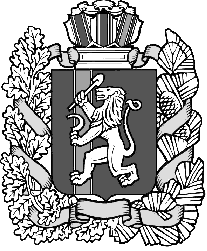 Красноярского краяПОСТАНОВЛЕНИЕс.Дзержинское14.07.2017										№ 383-пОб утверждении порядка предоставления бюджетных инвестиций на увеличение уставного фонда муниципальному унитарному предприятию «ДКП» с целью приобретения техники и оборудования для производства, переработки, хранения и реализации меда, семян многолетних трав, с целью строительства объекта по реализации сельскохозяйственной продукции и пищевых продуктов (рынок)Во исполнение постановления администрации Дзержинского района от 16.01.2017 № 11-п «Об утверждении муниципальной программы «Устойчивое развитие сельских территорий Дзержинского района», руководствуясь ст. 19 Устава района, ПОСТАНОВЛЯЮ:1. Утвердить порядок предоставления бюджетных инвестиций на увеличение уставного фонда муниципальному унитарному предприятию «ДКП» с целью приобретения техники и оборудования для производства, переработки, хранения и реализации меда, семян многолетних трав, с целью строительства объекта по реализации сельскохозяйственной продукции и пищевых продуктов (рынок) согласно приложению к настоящему постановлению.2. Контроль, за исполнением настоящего постановления возложить на заместителя главы района по сельскому хозяйству и оперативному управлению С.Н. Сухарева.3. Постановление вступает в силу в день, следующий за днем его официального опубликования.Глава района								Д.Н. Ашаев